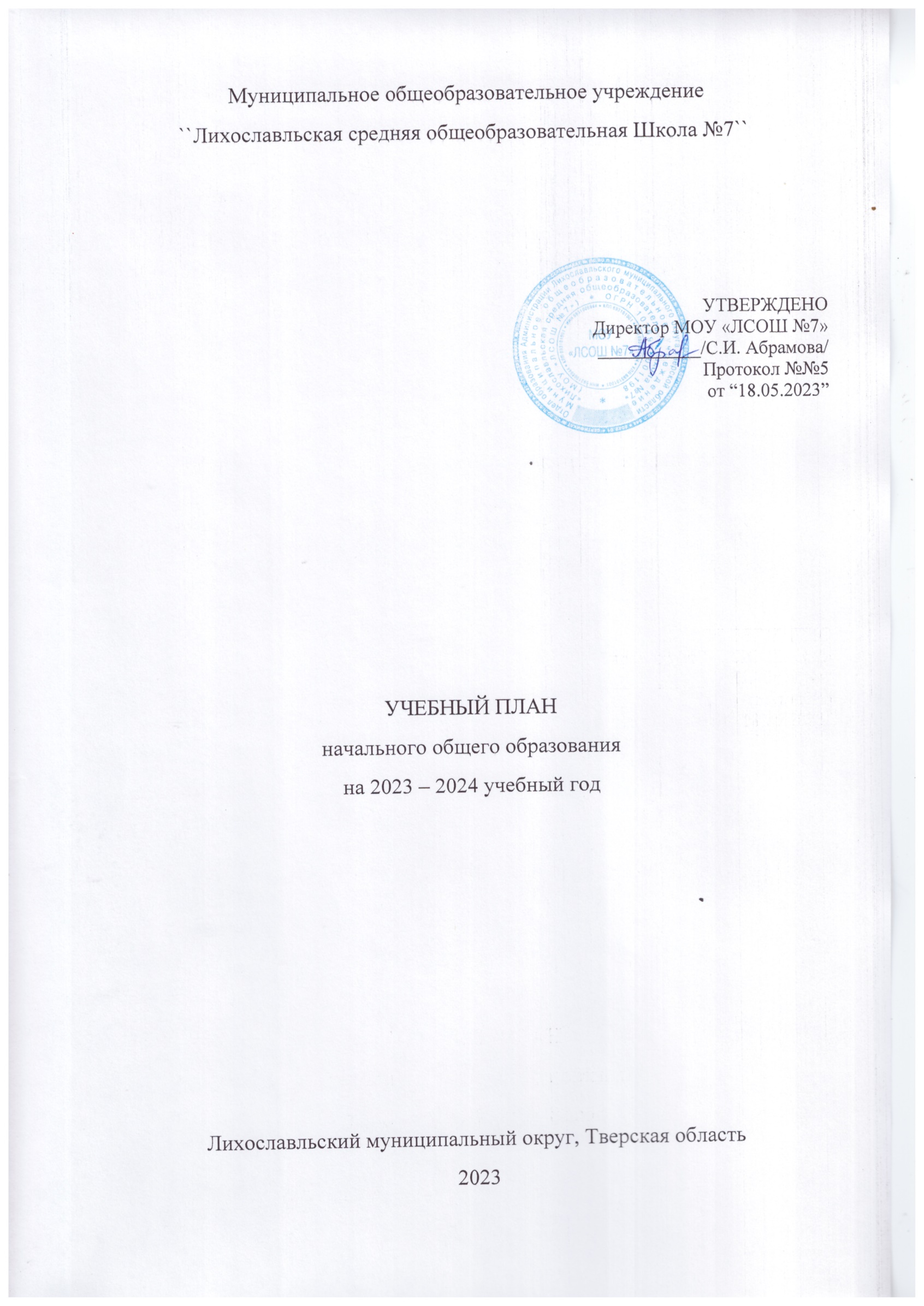 Учебный план НОО МОУ «ЛСОШ №7» соответствует действующему законодательству Российской Федерации в области образования. Организация образовательной деятельности по основной образовательной программе НОО МОУ «ЛСОШ №7» основана на дифференциации содержания с учетом образовательных потребностей и интересов обучающихся. Учебный план – документ, который определяет перечень, трудоемкость, последовательность и распределение по периодам обучения учебных предметов, курсов, дисциплин (модулей), практики, иных видов учебной деятельности и, если иное не установлено настоящим Федеральным законом, формы промежуточной аттестации обучающихся (п. 22 ст. 2 Федерального закона от 29.12.2012 г. № 273-ФЗ «Об образовании в Российской Федерации»). Учебный план ориентирован на реализацию ФГОС НОО и достижение запланированных результатов обучения. Учебный план МОУ «ЛСОШ №7 на 2023-2024 год сформирован на основе следующих документов:Федеральный уровеньКонституция Российской Федерации (ст. 43, 44);Федеральный закон 29.12.2012 № 273 ФЗ «Об образовании в Российской Федерации»;Федеральный закон от 28.03.1998 № 53-ФЗ «О воинской обязанности и военной службе»;Приказ Минпросвещения России от 22.03.2021 № 115 «Об утверждении Порядка организации и осуществления образовательной деятельности по основным общеобразовательным программам – образовательным программам начального общего, основного общего и среднего общего образования».Постановление главного государственного санитарного врача РФ от 28 сентября 2020 г. № 28 «Об утверждении санитарных правил СП 2.4.3648-20 "Санитарно-эпидемиологические требования к организациям воспитания и обучения, отдыха и оздоровления детей и молодежи" (далее – СП 2.4.3648-20);Постановление главного государственного санитарного врача РФ от 28 января 2021 г. № 2 Об утверждении санитарных правил и норм СанПиН 1.2.3685-21 "Гигиенические нормативы и требования к обеспечению безопасности и (или) безвредности для человека факторов среды обитания" (далее – СанПиН 1.2.3685-21).Приказ Министерства просвещения Российской Федерации от 31.05.2021 № 286 «Об утверждении  федерального государственного образовательного стандарта начального общего образования»Приказ Министерства просвещения Российской Федерации от 16 ноября 2022 г. № 992 «Об утверждении федеральной образовательной программы начального общего образования»Приказ Минпросвещения России от 21 сентября 2022 г. № 858   «Об утверждении федерального перечня учебников, допущенных к использованию при реализации имеющих государственную аккредитацию образовательных программ начального общего, основного общего, среднего общего образования организациями, осуществляющими образовательную деятельность и установления предельного срока использования исключенных учебников»Федеральная адаптированная основная общеобразовательная программа обучающихся с умственной отсталостью (интеллектуальными нарушениями), утвержденная приказом Министерства просвещения Российской Федерации от 24.11.2022 № 1026 (нормативный правовой документ вступил в силу с 10.01.2023);Федеральная  адаптированная образовательная программа начального общего образования для обучающихся с ограниченными возможностями здоровья, утвержденная приказом Министерства просвещения Российской Федерации от 24.11.2022 № 1023 (нормативный правовой документ вступил в силу с 02.04.2023).СанПиН 1.2.3685-21 «Гигиенические нормативы и требования к обеспечению  безопасности и (или) безвредности для человека факторов среды обитания, утвержденных постановлением Главного государственного санитарного врача Российской Федерации от 28 января 2021 г. № 2 (зарегистрировано в Минюсте России 29 января 2021 г. № 62296) (далее – СанПиН 1.2.3685-21), Санитарные правила СП 2.4.3648-20 «Санитарно-эпидемиологические требования к организациям воспитания и обучения, отдыха и оздоровления детей и молодежи, утвержденные постановлением Главного государственного санитарного врача Российской Федерации от 28 сентября 2020 г. № 28 (зарегистрировано в Минюсте России 18 декабря 2020 г. № 61573) (СП 2.4.3648-20)Постановление Главного государственного санитарного врача РФ от 28.09.2020 № 28 «Об утверждении санитарных правил СП 2.4.3648-20 «Санитарно- эпидемиологические требования к организациям воспитания и обучения, отдыха и оздоровления детей и молодежи».Порядок организации и осуществления образовательной деятельности по основным общеобразовательным программам - образовательным программам начального общего, основного общего и среднего общего образования, утвержденный приказом Министерства просвещения Российской Федерации от 22.03.2021 № 115.Региональный уровеньЗакон Тверской области от 07.05.2008 № 56-30 «Об образовании в Тверской области»Рекомендации Министерства образования Тверской области по организации обучения по федеральным государственным образовательным стандартам начального общего и основного общего образования (от 24.05.2012 г. № 29/4990-02).Письмо Министерства образования Тверской области от 26.08.2013 г. №29/7528-05«Методические рекомендации по ФГОС НОО и методические рекомендации покомплексному преподаванию «Основ православной культуры» в ОУ Тверской области в 2013-2014 учебном году.Методические рекомендации Министерства образования Тверской области по изучению предметных областей «Основы религиозных культур и светской этики» и «Основы духовно-нравственной культуры народов России» от 10.06.2015 №29/8476-05, от 25.06.2015 №29/9214-05.Уровень образовательного учрежденияУстав МОУ «ЛСОШ № 7»;Образовательная программа МОУ «ЛСОШ № 7» начального общего образования, основного общего и среднего общего образования в рамках ФГОС НОО, ООО, СОО. Учебный план школы разработан в преемственности с планом на 2023-2024 учебный год.Пояснительная запискак учебному плану НООМОУ «Лихославльская средняя общеобразовательная школа №7»на 2023– 2024 учебный годУчебный план начального общего образования Муниципальное общеобразовательное учреждение ``Лихославльская средняя общеобразовательная Школа №7`` (далее - учебный план) для 1-4 классов, реализующих основную образовательную программу начального общего образования, соответствующую ФГОС НОО (приказ Министерства просвещения Российской Федерации от 31.05.2021 № 286 «Об утверждении федерального государственного образовательного стандарта начального общего образования»), фиксирует общий объём нагрузки, максимальный объём аудиторной нагрузки обучающихся, состав и структуру предметных областей, распределяет учебное время, отводимое на их освоение по классам и учебным предметам.Учебный план является частью образовательной программы Муниципальное общеобразовательное учреждение ``Лихославльская средняя общеобразовательная Школа №7``, разработанной в соответствии с ФГОС начального общего образования, с учетом Федеральной образовательной программой начального общего образования, и обеспечивает выполнение санитарно-эпидемиологических требований СП 2.4.3648-20 и гигиенических нормативов и требований СанПиН 1.2.3685-21.Учебный год в Муниципальное общеобразовательное учреждение ``Лихославльская средняя общеобразовательная Школа №7`` начинается 01.09.2023 и заканчивается 26.05.2024. Продолжительность учебного года в 1 классе - 33 учебные недели во 2-4 классах – 34 учебных недели. Максимальный объем аудиторной нагрузки обучающихся в неделю составляет  в 1 классе - 21 час, во 2 – 4 классах – 23 часа.Образовательная недельная нагрузка распределяется равномерно в течение учебной недели, при этом объем максимально допустимой нагрузки в течение дня составляет:для обучающихся 1-х классов - не превышает 4 уроков и один раз в неделю -5 уроков.для обучающихся 2-4 классов - не более 5 уроков.Распределение учебной нагрузки в течение недели строится таким образом, чтобы наибольший ее объем приходился на вторник и (или) среду. На эти дни в расписание уроков включаются предметы, соответствующие наивысшему баллу по шкале трудности либо со средним баллом и наименьшим баллом по шкале трудности, но в большем количестве, чем в остальные дни недели. Изложение нового материала, контрольные работы проводятся на 2 - 4-х уроках в середине учебной недели. Продолжительность урока (академический час) составляет 45 минут, за исключением 1 класса.Обучение в 1-м классе осуществляется с соблюдением следующих дополнительных требований: учебные занятия проводятся по 5-дневной учебной неделе и только в первую смену;использование «ступенчатого» режима обучения в первом полугодии (в сентябре, октябре - по 3 урока в день по 35 минут каждый, в ноябре-декабре - по 4 урока по 35 минут каждый; январь - май - по 4 урока по 40 минут каждый).Продолжительность выполнения домашних заданий составляет во 2-3 классах - 1,5 ч., в 4 классах - 2 ч.С целью профилактики переутомления в календарном учебном графике предусматривается чередование периодов учебного времени, сессий и каникул.  Для первоклассников предусмотрены дополнительные недельные каникулы в середине третьей четверти.Учебные занятия для учащихся 2-4 классов проводятся по 5-и дневной учебной неделе.Учебный план состоит из двух частей — обязательной части и части, формируемой участниками образовательных отношений. Обязательная часть учебного плана определяет состав учебных предметов обязательных предметных областей.Часть учебного плана, формируемая участниками образовательных отношений, обеспечивает реализацию индивидуальных потребностей обучающихся. Время, отводимое на данную часть учебного плана внутри максимально допустимой недельной нагрузки обучающихся, может быть использовано: на проведение учебных занятий, обеспечивающих различные интересы обучающихсяВ Муниципальное общеобразовательное учреждении ``Лихославльская средняя общеобразовательная Школа №7``  языком обучения является русский язык.При изучении предметной области «Основы религиозных культур и светской этики» выбор одного из учебных модулей осуществляются по заявлению родителей (законных представителей) несовершеннолетних обучающихся.При изучении предметов английский язык осуществляется деление учащихся на подгруппы.Начальная школаОсвоение основных образовательных программ начального общего образования завершается итоговой аттестацией. Нормативный срок освоения ООП НОО составляет 4 года.Учителя I – IV-х классов в 2023-2024 году работают по программе «Школа России» Учебный план начального общего образования для I - IV классов. Программа состоит из двух частей - обязательной части и части, формируемой участниками образовательного процесса.Объём обязательной части программы начального общего образования составляет 80 %, а объём части, формируемой участниками образовательных отношений из перечня, предлагаемого образовательной организацией, — 20 % от общего объёма. Обязательная часть учебного плана определяет состав предметных областей и обязательных учебных предметов и учебное время, отводимое на их изучение по классам (годам) обучения. В обязательной части зафиксированы следующие предметные области:Русский язык и литературное чтениеИностранный языкМатематика и информатикаОбществознание и естествознание (окружающий мир)Основы религиозных культур и светской этикиИскусствоТехнологияФизическая культураПредметная область «Русский язык и литературное чтение» представлена следующими учебными предметами: «Русский язык», «Литературное чтение», предметная область «Иностранные языки» представлена предметом «Английский язык». На изучение учебного предмета «Русский язык» в 1-4-х классах отводится по 5 часов в неделю (по 170 часов в год), в 1-х классах по 5 часов в неделю (165 часов в год). Учебный предмет «Литературное чтение» изучается в I-IV классах по 4 часа в неделю (по 132 часа в 1-х классах и 136 часов в 2-4 классах в год).Обязательное изучение учебного предмета «Английский язык» осуществляется по 2 часа в неделю во II, III, IV классах (по 68 часов в год).Предметная область «Математика и информатика» заявляет учебный предмет «Математика». На освоение содержания математики отводится по 4 часа в неделю в I, II, III, IV классах (по 132 часа в 1-х классах и 136 часов в 2-4 классах в год).Предметная область «Обществознание и естествознание» представлена учебным предметом «Окружающий мир». «Окружающий мир» изучается в I, II, III, IV классах по 2 часа в неделю (по 68 часов в год).В учебный план IV класса включен 1 час в неделю (34 часа в год) на изучение учебного предмета «Основы религиозных культур и светской этики» (далее – ОРКСЭ). Выбор модуля, изучаемого в рамках учебного предмета ОРКСЭ, осуществляется родителями (законными представителями) обучающихся. Выбор фиксируется протоколами родительских собраний и письменными заявлениями родителей (законных представителей) обучающихся. На основании произведенного выбора формируются учебные группы вне зависимости от количества обучающихся в каждой группе. Возможно формирование учебных групп из обучающихся нескольких классов или формирование учебных групп из обучающихся нескольких образовательных организаций в рамках сетевого взаимодействия. Предметная область «Искусство» представлена учебными предметами «Музыка» и «Изобразительное искусство». На изучение «Музыки» отводится 1 час в неделю в I, II, III, IV классах (по 33/34 часа в год). Учебный предмет «Изобразительное искусство» изучается по 1 часу в неделю в I, II, III, IV классах (по 33/34 часа в год).Предметная область и учебный предмет «Технология» изучается по 1 часу в неделю в I, II, III, IV классах (по 33/34 часа в год).На освоение предметной области и учебного предмета «Физическая культура» выделяется по 3 часа в неделю в I, II, III классах (по 99/102 часа в год),  по 2 часа в IV классах в обязательной части (68 часов в  год) и по 1 часу из части, формируемой участниками образовательного процесса, представлен предметом «Ритмика»  (по 34 часа в год). Общая аудиторная нагрузка, включая основные предметы и элективные курсы, не превышают предельно допустимого значения:1 класс – 21 час в неделю (693 часа в год)2 класс – 23 часа в неделю (782 часа в год)3 класс – 23 часа в неделю (782 часа в год)4 класс – 23 часа в неделю (782 часа в год)Таким образом, за четыре года обучения на уровне начального общего образования максимальная нагрузка обучающихся составила 90 часов в неделю (3060 часов в год), что соответствует требованиям ФГОС НОО.В учебном плане МОУ «ЛСОШ №7» приводится годовое количество часов по всем предметам. Это позволит учителям и другим педагогам МОУ «ЛСОШ №7» быть более мобильными в использовании различных форм организации деятельности, обучающихся по предметам (например, планировать уроки-экскурсии, походы, соревнования и др., вынося их на отдельные дни с учетом режима работы учреждений дополнительного образования, культуры области, социальных партнёров МОУ «ЛСОШ №7»). Годовое распределение часов по предметам создаёт дополнительные организационные ресурсы для администрации МОУ «ЛСОШ №7» при осуществлении качественной замены временно отсутствующих педагогов (курсы, участие педагогов в мероприятиях, проводимых органами управления образованием и т.д.).Формы промежуточной аттестацииПромежуточная аттестация – процедура, проводимая с целью оценки качества освоения обучающимися части содержания (четвертное оценивание) или всего объема учебной дисциплины за учебный год (годовое оценивание).Промежуточная/годовая аттестация обучающихся за четверть осуществляется в соответствии с календарным учебным графиком.Все предметы обязательной части учебного плана оцениваются по четвертям. Предметы из части, формируемой участниками образовательных отношений, являются безотметочными и оцениваются «зачет» или «незачет» по итогам четверти. Учебным планом предусматривается 4-х-летний срок освоения образовательных программ начального общего образования. Освоение образовательной программы, в том числе отдельной части или всего объема учебного предмета, курса, дисциплины (модуля) образовательной программы, сопровождается промежуточной аттестацией обучающихся (каждую четверть и по итогам года), кроме обучающихся 1-х классов.Промежуточная аттестация проходит на последней учебной неделе четверти. Формы и порядок проведения промежуточной аттестации определяются «Положением о формах, периодичности и порядке текущего контроля успеваемости и промежуточной аттестации обучающихся Муниципальное общеобразовательное учреждение ``Лихославльская средняя общеобразовательная Школа №7``(утверждено приказом от 29.05.2020 года № 71-п). Оценивание младших школьников в течение первого года обучения осуществляются в форме словесных качественных оценок на критериальной основе, в форме письменных заключений учителя, по итогам проверки самостоятельных работ.Утверждаю»Директор МОУ «ЛСОШ №7»:              /С.И. Абрамова/Учебный план начального общего образования на 2023– 2024 учебный годМОУ «Лихославльская средняя общеобразовательная школа №7»План внеурочной деятельности (недельный)Учебно-методический комплект начальной школыДиректор МОУ «ЛСОШ №7»:                                      /С.И. Абрамова/Предметная областьУчебный предметКоличество часов в неделюКоличество часов в неделюКоличество часов в неделюКоличество часов в неделюКоличество часов в неделюКоличество часов в неделюКоличество часов в неделюКоличество часов в неделюКоличество часов в неделюКоличество часов в неделюКоличество часов в неделюКоличество часов в неделюПредметная областьУчебный предмет1а1а1б1б223а3а3б3б44Предметная областьУчебный предметнеделягоднеделягоднеделягоднеделягоднеделягоднеделягодОбязательная частьОбязательная частьОбязательная частьОбязательная частьОбязательная частьОбязательная частьОбязательная частьОбязательная частьОбязательная частьОбязательная частьОбязательная частьОбязательная частьОбязательная частьОбязательная частьРусский язык и литературное чтениеРусский язык516551655170517051705170Русский язык и литературное чтениеЛитературное чтение413241324136413641364136Иностранный языкИностранный язык0000268268268268Математика и информатикаМатематика413241324136413641364136Обществознание и естествознание ("окружающий мир")Окружающий мир268268268268268268Основы религиозных культур и светской этикиОсновы религиозных культур и светской этики0000000000134ИскусствоИзобразительное искусство133133134134134134ИскусствоМузыка133133134134134134ТехнологияТехнология133133134134134134Физическая культураФизическая культура399399310231023102268ИтогоИтого216932169323782237822378223782ИТОГО недельная нагрузкаИТОГО недельная нагрузка216932169323782237822378223782Количество учебных недельКоличество учебных недель333333333434343434343434Всего часов в годВсего часов в год693693693693782782782782782782782782Учебные курсыКоличество часов в неделюКоличество часов в неделюКоличество часов в неделюКоличество часов в неделюКоличество часов в неделюКоличество часов в неделюУчебные курсы1а1б23а3б4Разговоры о важном111111Основы функциональной грамотности101100Юные инспектора дорожного движения000001Мы путешествуем и познаем мир111111Мы- волонтеры111110Охраняем и защищаем природу111111Ритмика000001Творческая мозаика010010Россия - моя история111111ИТОГО недельная нагрузка666666Учебные предметыНазвание учебникаАвторИздательствоГод Русский языкРусский язык 1,2,3, 4 классыКанакина В.П., Горецкий В.Г.«Просвещение»2020-2023Литературное чтениеРусский язык. Азбука в 2-х частяхЛитературное чтение в 2-х частях 1, 2, 3, 4 классыГорецкий В.Г., Кирюшкин В.А., Виноградская Л.А., Бойкина М.В.Климанова Л.Ф., Горецкий В.Г., Голованова М.В., Виноградская Л.А. «Просвещение»«Просвещение»20232020-2023Английский языкАнглийский язык 2, 3, 4 классВ. Эванс«Просвещение» 2012-2014МатематикаМатематика в 2-х частях 1, 2, 3, 4 классыМоро М.И., Волкова С.И., Степанова С.В.«Просвещение»2020-2023Окружающий мирОкружающий мир 1, 2, 3, 4 классПлешаков А.А.«Просвещение»2020-2023ТехнологияТехнология 1,2,3,4 классы Лутцева Е.А.«Просвещение»2020-2023Музыка Музыка 1,2,3,4 классы Критская Е.Д., Сергеева Г.П., Шмагина Т.С.«Просвещение»2020-2023Изобразительное искусствоИзобразительное искусство 1, 2, 3, 4 классыНеменская Л.А.«Просвещение»2020-2023ФизкультураФизкультура 1, 2, 3, 4 классыМатвеев А.П.«Просвещение»2023ОРКСЭОсновы православной культуры 4 класс.В 2-х частяхВасильева О.Ю., Кульберг А.С.,Корытко О.В.«Просвещение»2023